INDICAÇÃO Nº 3173/2018Indica ao Poder Executivo Municipal a troca de lâmpadas na Avenida  Santa Bárbara, neste município.Excelentíssimo Senhor Prefeito Municipal, Nos termos do Art. 108 do Regimento Interno desta Casa de Leis, dirijo-me a Vossa Excelência para indicar que, por intermédio do Setor competente, promova a troca de lâmpadas na Avenida Santa Bárbara, neste município.Justificativa:Este vereador foi procurado por moradores, informando a necessidade de troca de lâmpadas.Plenário “Dr. Tancredo Neves”, em 11 de maio de 2.018.Carlos Fontes-vereador-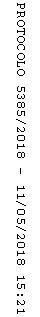 